Θέμα: «Πρόσκληση εκδήλωσης ενδιαφέροντος για κατάθεση οικονομικής προσφοράς σχετικά με μετάβαση και επιστροφή μαθητών και εκπαιδευτικών του Σχολείου Χρυσοβίτσας, της Γ’ ΓΕ.Λ. τάξης, από Χρυσοβίτσα προς Ισπανία (Βαρκελώνη) και επιστροφή, από Δευτέρα 24 Φεβρουαρίου έως Σάββατο 29 Φεβρουαρίου 2020»Σχετ: Υ.Α. 33120/ΓΔ4/6-3-2017 (ΦΕΚ 681/τ.Β΄/ 6-3-2017 ) με θέμα «Εκδρομές – Μετακινήσεις μαθητών Δημοσίων και Ιδιωτικών σχολείων Β/θμιας Εκπαίδευσης εντός και εκτός της χώρας»Το ΓΕ.Λ. Χρυσοβίτσας διοργανώνει εξαήμερη εκπαιδευτική εκδρομή από Δευτέρα 24 Φεβρουαρίου έως Σάββατο 29 Φεβρουαρίου 2020 στη Βαρκελώνη της Ισπανίας. Αριθμός μαθητών/μαθητριών: 11Αριθμός συνοδών εκπαιδευτικών: 2Αναχώρηση από τα σχολεία: Δευτέρα 24 Φεβρουαρίου 2020Επιστροφή στα σχολεία: Σάββατο 29 Φεβρουαρίου 2020Για τη διενέργεια αυτής της μετακίνησης προβαίνουμε σε μειοδοτικό διαγωνισμό με ποιοτικά και οικονομικά κριτήρια.                    ΠΡΟΣΚΑΛΟΥΜΕ    Γραφεία Γενικού Τουρισμού με ειδικό σήμα και άδεια λειτουργίας από τον ΕΟΤ σε ισχύ, να καταθέσουν στον Διευθυντή του Σχολείου, στο ΓΕ.Λ. Χρυσοβίτσας, σφραγισμένη προσφορά σε κλειστό φάκελο, κατά το χρονικό διάστημα από 13-01-2020 μέχρι 20-01-2020 και ώρα 13:00, με την ένδειξη:«Κλειστή προσφορά για την εκπαιδευτική εκδρομή του ΓΕ.Λ. Χρυσοβίτσας στη Βαρκελώνη της Ισπανίας». Μετά την παρέλευση της ημερομηνίας, καμία προσφορά και για κανένα λόγο δεν θα γίνεται αποδεκτή. Η αποσφράγιση των προσφορών θα γίνει την ίδια μέρα, Δευτέρα 20 Ιανουαρίου 2020 και ώρα 13:00. Για τη σύνταξη της προσφοράς αυτής σας ενημερώνουμε ότι θα πρέπει να περιλαμβάνονται τα παρακάτω στοιχεία:Προορισμός/Συνοπτικό πρόγραμμα:  Δευτέρα 24/02/2020: Αναχώρηση οδικώς από το Σχολείο της Χρυσοβίτσας προς αεροδρόμιο Αθηνών ή Θεσσαλονίκης. Μετάβαση αεροπορικώς στη Βαρκελώνη της Ισπανίας. Άφιξη, τακτοποίηση στο ξενοδοχείο, δείπνο-διανυκτέρευση. Τρίτη 25/02/2020: Πρωινό στο ξενοδοχείο. Περιήγηση-ξενάγηση στη Βαρκελώνη. Δείπνο-διανυκτέρευση.  Τετάρτη 26/02/2020: Πρωινό στο ξενοδοχείο. Περιήγηση-ξενάγηση στη Βαρκελώνη. Δείπνο-διανυκτέρευση.  Πέμπτη 27/02/2020: Πρωινό στο ξενοδοχείο. Περιήγηση-ξενάγηση στη Βαρκελώνη. Δείπνο-διανυκτέρευση.  Παρασκευή 28/02/2020: Πρωινό στο ξενοδοχείο. Περιήγηση-ξενάγηση στη Βαρκελώνη. Δείπνο-διανυκτέρευση.Σάββατο 29/02/2020: Πρωινό στο ξενοδοχείο. Αναχώρηση προς αεροδρόμιο για επιστροφή αεροπορικώς στην Ελλάδα. Επιστροφή οδικώς στο Σχολείο της Χρυσοβίτσας. Αριθμός συμμετεχόντων: 11 μαθητές, 2 συνοδοί εκπαιδευτικοί.Μεταφορικό μέσο: λεωφορείο και αεροπλάνο (μόνο απ’ ευθείας πτήσεις χωρίς ενδιάμεσες στάσεις)Χρονική διάρκεια μετακίνησης :Από 24-02-2020 μέχρι 29-02-2020Κατηγορία καταλύματος: Ξενοδοχεία τριών (03) αστέρων με ημιδιατροφή (πρωϊνό και δείπνο) στο κέντρο της ΒαρκελώνηςΛοιπές υπηρεσίες: Στο πρόγραμμα της εκδρομής που θα υποβληθεί από τα πρακτορεία να αναφέρονται λεπτομέρειες για την ξενάγηση στα αξιοθέατα της πόλης, με ξεναγό.  Υποχρεωτική ασφάλιση ευθύνης διοργανωτή, σύμφωνα με την κείμενη νομοθεσία.Ζητείται η τελική συνολική τιμή του ταξιδιού και η επιβάρυνση ανά μαθητή. Στην τιμή να συμπεριληφθούν όλες οι πάγιες επιβαρύνσεις. Παρακαλούμε κατά τη σύνταξη της προσφοράς να λάβετε υπόψη σας τα εξής:Ζητείται η  πρόσθετη προαιρετική ασφάλιση που καλύπτει τα έξοδα σε περίπτωση ατυχήματος ή ασθένειας.Οι μετακινήσεις των μαθητών/εκπαιδευτικών να γίνονται με λεωφορεία που πληρούν τις προδιαγραφές ασφαλούς μετακίνησης των μαθητών/εκπαιδευτικών, βάσει της κείμενης νομοθεσίας.Να αναφέρεται  οπωσδήποτε στην προσφορά σας το όνομα, η κατηγορία του ξενοδοχείου και η ακριβής τοποθεσία.Ένα δίκλινο και τρία τρίκλινα για τους/τις μαθητές/μαθήτριες και δύο μονόκλινα δωμάτια για τους/τις εκπαιδευτικούς.Η φιλοξενία στο ξενοδοχείο να περιλαμβάνει καθημερινά πρωινό και δείπνο.Σε περίπτωση αθέτησης των ανωτέρω προϋποθέσεων, το σχολείο επιφυλάσσεται να αποφασίσει για τις περαιτέρω νόμιμες ενέργειες.Το Σχολείο διατηρεί το δικαίωμα να μην πραγματοποιήσει τη μετακίνηση εφόσον δεν συμπληρωθεί ο απαραίτητος αριθμός μαθητών/ τριών.Η επιτροπή αξιολόγησης, πέραν της τιμής, συνεκτιμά την ποιότητα, την αξιοπιστία του ταξιδιωτικού γραφείου και το εύρος των προσφερόμενων παροχών και δεν υποχρεούται να επιλέξει απαραίτητα το πρακτορείο που μειοδοτεί. Παρατηρήσεις: η κατάρτιση του προγράμματος της εκδρομής έγινε από τον διευθυντή του Σχολείου και τους συνοδούς καθηγητές, σε συνεργασία με τους μαθητές,  λαμβάνοντας υπόψιν τους εκπαιδευτικούς στόχους της εκδρομής.	Ο   ΔΙΕΥΘΥΝΤΗΣ                      ΜΠΑΡΜΠΑΓΙΑΝΝΗΣ ΔΗΜΗΤΡΙΟΣ ΠΕ01 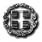 ΑΝΑΡΤΗΤΕΟ ΣΤΟ ΔΙΑΔΙΚΤΥΟΕΛΛΗΝΙΚΗ ΔΗΜΟΚΡΑΤΙΑΥΠΟΥΡΓΕΙΟ ΠΑΙΔΕΙΑΣΚΑΙ ΘΡΗΣΚΕΥΜΑΤΩΝΠΕΡ/ΚΗ Δ/ΝΣΗ Π/ΘΜΙΑΣ & Δ/ΘΜΙΑΣΕΚΠ/ΣΗΣ ΗΠΕΙΡΟΥΔΙΕΥΘΥΝΣΗ Δ/ΘΜΙΑΣ ΕΚΠ/ΣΗΣ ΙΩΑΝΝΙΝΩΝ                                 -----------       Ιωάννινα , 13-01-2020       Αρ. Πρωτ.: 06ΠΡΟΣ: Δ/νςη Β/θμιας Εκπαίδευσης                Ιωαννίνων (για ανάρτηση στην                                                                                                                                                    ιστοσελίδα της)ΓΕ.Λ. Χρυσοβίτσας	Πληροφορίες: Μπαρμπαγιάννης ΔημήτριοςΤηλ. 2656022294   mail@gym-chrys.ioa.sch.gr    Κοιν.: Τουριστικά – Ταξιδιωτικά                                                                                                                                       Γραφεία (μέσω της ιστοσελίδας της                                                                                                                                                                                                                                         Δ/νσης Β/θμιας Εκπ/σης Ιωαννίνων)